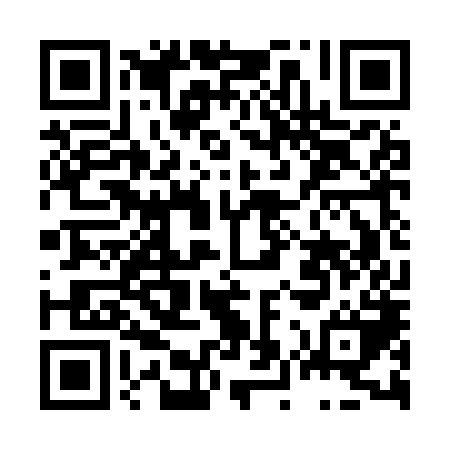 Ramadan times for Huntington Beach, California, USAMon 11 Mar 2024 - Wed 10 Apr 2024High Latitude Method: Angle Based RulePrayer Calculation Method: Islamic Society of North AmericaAsar Calculation Method: ShafiPrayer times provided by https://www.salahtimes.comDateDayFajrSuhurSunriseDhuhrAsrIftarMaghribIsha11Mon5:595:597:071:024:246:576:578:0512Tue5:575:577:061:024:256:586:588:0613Wed5:565:567:041:014:256:596:598:0714Thu5:555:557:031:014:257:007:008:0815Fri5:535:537:021:014:257:007:008:0916Sat5:525:527:001:004:267:017:018:0917Sun5:515:516:591:004:267:027:028:1018Mon5:495:496:581:004:267:037:038:1119Tue5:485:486:561:004:277:037:038:1220Wed5:465:466:5512:594:277:047:048:1321Thu5:455:456:5312:594:277:057:058:1422Fri5:445:446:5212:594:277:067:068:1423Sat5:425:426:5112:584:287:067:068:1524Sun5:415:416:4912:584:287:077:078:1625Mon5:395:396:4812:584:287:087:088:1726Tue5:385:386:4712:574:287:097:098:1827Wed5:365:366:4512:574:287:097:098:1828Thu5:355:356:4412:574:287:107:108:1929Fri5:335:336:4312:574:297:117:118:2030Sat5:325:326:4112:564:297:127:128:2131Sun5:315:316:4012:564:297:127:128:221Mon5:295:296:3912:564:297:137:138:232Tue5:285:286:3712:554:297:147:148:243Wed5:265:266:3612:554:297:157:158:244Thu5:255:256:3512:554:297:157:158:255Fri5:235:236:3312:544:307:167:168:266Sat5:225:226:3212:544:307:177:178:277Sun5:205:206:3112:544:307:187:188:288Mon5:195:196:2912:544:307:187:188:299Tue5:185:186:2812:534:307:197:198:3010Wed5:165:166:2712:534:307:207:208:31